Need A Passport ? 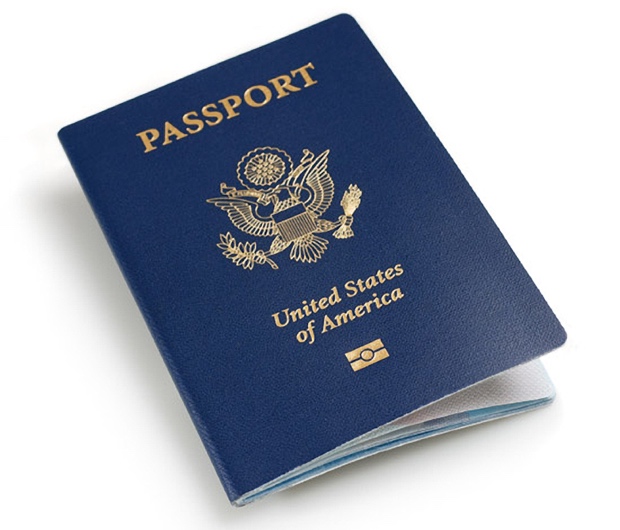 Come to UMBC's Passport Day! October 19th 11am-3pmCommons 329You will need to bring the following with you to apply for a new U.S.passport:Proof of U.S. citizenship: Must be an original - Example: a certified birth certificate; Certificate of Naturalization; Certificate of Citizenship; Report of Birth AbroadProof and photocopy of Identity1 color passport photograph - two-inches square, taken within the last six     months, sharp focus with a white background. Passport Photos may be     taken at Commonvision for $5.30 .A completed, but UNSIGNED passport application form DS-11 in black inkPayment - Please see below for information about fees and payment     options.Please bring evidence in support of a name change, if applicable.Note: If you have a previously issued US Passport Book or US Passport card,please bring it with you.Fees: to be paid by personal check or money order ONLY- U.S. passport: $110 (payable to U.S. Department of State)- $25 execution fee (payable to the Baltimore County Public Library)- $60 expedited fee (payable to U.S. Department of State)The Baltimore County Public Library’s returned check fee is $25.  ALL FEES ARE NON-REFUNDABLE. Current processing times for US passports are as follows:Routine: 4-6 weeks 
Expedited: 2-3 weeks (+ $60 fee)   If you are interested in renewing your U.S. passport, you can come to Passport Day to have official passport photos taken and pick up a DS-82 but you will mail in these documents yourself. For additional information about applying for a new US passport, including special requirements for applicants under the age of 18, please visit http://travel.state.gov 